На основу члана 11. и члана 22. Покрајинскe скупштинскe одлукe о буџету Аутономне покрајине Војводине за 2020. годину („Службени лист АП Војводине“, број 54/2019), члана 3. и 4. Одлуке о поступку избора, критеријумима за избор и реализацији пројеката које финансира Управа за капитална улагања Аутономне покрајине Војводине у 2020. години („Службени лист АП Војводине“, број 1/2020) и Одлуке о покретању поступка доделe средстава путем јавног конкурса Управе за капитална улагања Аутономне покрајине Војводине број 136-451-3/2020-03/1 од 09.01.2020. годинеУправа за капитална улагања Аутономне покрајине Војводине расписујеЈАВНИ КОНКУРС за финансирање и суфинансирање пројеката у области предшколског и основног образовања и васпитањаПРЕДМЕТ И ЦИЉ ЈАВНОГ КОНКУРСАПредмет јавног конкурса је финансирање и суфинансирање пројеката у области предшколског и основног образовања и васпитања од значаја за Аутономну покрајину Војводину.Општи циљ јавног конкурса је подршка јединицама локалне самоуправе на територији Аутономне покрајине Војводине у реализацији пројеката унапређења и модернизације инфраструктуре која доприноси повећању квалитета, ефикасности и релевантности система предшколског и основног образовања и васпитања.Специфични циљеви јавног конкурса су побољшање услова рада установа предшколског и основног образовања и васпитања, унапређење постојеће мреже установа предшколског и основног образовања и васпитања, обезбеђење једнаке могућности и доступности предшколског и основног образовања и васпитања, повећање обухвата деце и ученика системом предшколског и основног образовања и васпитања, посебно из друштвено осетљивих и маргинализованих група становништва, смањење социјалне искључености деце и ученика и подршка раду и развоју талентованих ученика.ИЗНОС СРЕДСТАВА ПРЕДВИЂЕНИХ ЗА ДОДЕЛУ ПО ЈАВНОМ КОНКУРСУПокрајинском скупштинском одлуком о буџету Аутономне покрајине Војводине за 2020. годину („Службени лист АП Војводине“, број 54/2019), у члану 11, Раздео 17 – Управа за капитална улагања Аутономне покрајине Војводине – Програм 1505 – Регионални развој – Програмска активност 1010 – Подршка пројектима у области образовања, ученичког и студентског стандарда – економска класификација – 463 – трансфери осталим нивоима власти, предвиђена су средства у износу од 215.000.000,00 динара за финансирање и суфинансирање пројеката у области предшколског и основног образовања и васпитања.НАМЕНА СРЕДСТАВА Средства која се додељују по јавном конкурсу намењена су за:финансирање и суфинансирање пројеката изградње, доградње, реконструкције и санације објеката у јавној својини за потребе установа предшколског образовања и васпитања и установа основног образовања и васпитања са седиштем на територији Аутономне покрајине Војводине чији је оснивач јединица локалне самоуправе, Аутономна покрајина Војводина или Република Србија.Дозвољено је подношење пријава само за пројекте за чију реализацију није покренут поступак јавне набавке радова.Средства која се додељују по јавном конкурсу нису намењена за финансирање и суфинансирање пројеката који се односе на текуће и инвестиционо одржавање.финансирање и суфинансирање пројеката набавке опреме за потребе установа основног образовања и васпитања са седиштем на територији Аутономне покрајине Војводине чији је оснивач јединица локалне самоуправе, Аутономна покрајина Војводина или Република Србија.Дозвољено је подношење пријаве за пројекте за чију реализацију није покренут поступак јавне набавке добара. Под опремом у смислу овог јавног конкурса подразумева се школски, лабораторијски и канцеларијски намештај, информатичка опрема, аудио визуелна опрема, опрема за разредну и предметну наставу, спортске справе и реквизити, опрема за школску кухињу и трпезарију. ПРАВО УЧЕШЋА НА ЈАВНОМ КОНКУРСУПраво учешћа на јавном конкурсу имају јединице локалне самоуправе на територији Аутономне покрајине Војводине.Подносилац пријаве може да поднесе само једну (1) пријаву на јавни конкурс.Искључена је могућност коришћења средстава оним субјектима који су правоснажном судском одлуком обавезани на повраћај средстава додељених у претходном периоду као учесницима конкурса за доделу средстава из буџета Аутономне покрајине Војводине.ПОСЕБНИ УСЛОВИ ЗА УЧЕШЋЕ НА ЈАВНОМ КОНКУРСУУслови за доделу средстава по јавном конкурсу су: да је реализација пројекта у складу са циљeвима и наменом јавног конкурса;да је израђена техничка документација у складу са Законом о планирању и изградњи („Службени гласник РС“, број 72/2009, 81/2009 - испр., 64/2010 - одлука УС, 24/2011, 121/2012, 42/2013 - одлука УС, 50/2013 - одлука УС, 98/2013 - одлука УС, 132/2014, 145/2014, 83/2018, 31/2019 и 37/2019 - др. закон);да је издат важећи акт надлежног органа којим се одобрава грађење или извођење радова. ДОКУМЕНТАЦИЈА КОЈА СЕ ПОДНОСИ НА ЈАВНИ КОНКУРСДокументација која се подноси на јавни конкурс садржи:уредно попуњен, оверен и потписан од стране овлашћеног лица образац Пријава предлога пројекта (Образац П.О1.01) у два примерка;копију потврде о пореском идентификационом броју подносиоца пријаве (ПИБ);копију потврде о регистрацији установе код надлежног органа;За пројекте који се односе на изградњу, доградњу, реконструкцију и санацију објеката потребно је доставити (поред документације наведене под тачкама 1, 2 и 3):копију главне свеске техничке документације у зависности од класе и намене објекта (главна свеска идејног пројекта, главна свеска пројекта за грађевинску дозволу, главна свеска пројекта за извођење);копију изјаве вршиоца техничке контроле са резимеом извештаја техничке контроле из извода пројекта за грађевинску дозволу;уколико је грађевинска дозвола, односно решење којим се одобрава извођење радова издато пре ступања на снагу Закона о изменама Закона о планирању и изградњи („Сл. гласник РС“, број 145/2014), потребно је доставити копије насловних страна свих делова техничке документације садржане у грађевинској дозволи, односно решењу којим се одобрава извођење радова, као и страна са овером техничке контроле и овером надлежног органа за издавање грађевинске дозволе, односно решења којим се одобрава извођење радова (уместо документације наведене под тачкaма а) и b));копију важећег акта надлежног органа којим се одобрава грађење или извођење радова;уколико су радови по издатом акту надлежног органа којим се одобрава грађење или извођење радова започети, неопходно је доставити и копију пријаве радова;предмер и предрачун радова са рекапитулацијом радова, оверен и потписан од стране одговорног пројектанта са одговарајућом лиценцом, не старији од шест месеци са нумерисаним странама (документ обавезно садржи датум израде);За пројекте који се односе на набавку опреме потребно је доставити (поред документације наведене под тачкама 1, 2 и 3):техничку спецификацију добара са процењеном вредношћу добара, оверену и потписану од стране овлашћеног лица подносиоца пријаве, са нумерисаним странама, не старију од шест месеци (документ обавезно садржи датум израде). Техничку спецификацију израђује подносилац пријаве. Достављена понуда добављача се неће сматрати техничком спецификацијом у смислу овог јавног конкурса.Све копије докумената морају да буду оверене и потписане од стране овлашћеног лица подносиоца пријаве и то свака страна сваког документа. Није дозвољена употреба факсимила уместо својеручног потписа овлашћеног лица подносиоца пријаве.Образац пријаве (П.О1.01) се попуњава електронски и преузима се са интернет странице Покрајинске владе www.vojvodina.gov.rs или са интернет странице Управе за капитална улагања Аутономне покрајине Војводине www.kapitalnaulaganja.vojvodina.gov.rs.Пријаве са приложеном документацијом се, након спроведеног јавног конкурса, не враћају учесницима на јавном конкурсу.РОК И НАЧИН ПОДНОШЕЊА ПРИЈАВЕ НА ЈАВНИ КОНКУРСЈавни конкурс се објављује у „Службеном листу Аутономне покрајине Војводине“, дневном листу „Српски телеграф“, на интернет страници Покрајинске владе и на интернет страници Управе за капитална улагања Аутономне покрајине Војводине.Пријава за учешће на јавном конкурсу се подноси у затвореној коверти, затворена на начин да се приликом отварања пријаве може са сигурношћу утврдити да се први пут отвара, лично на писарницу Управе за капитална улагања Аутономне покрајине Војводине, сваког радног дана од 8.00 до 16.00 часова на адресу УПРАВА ЗА КАПИТАЛНА УЛАГАЊА АУТОНОМНЕ ПОКРАЈИНЕ ВОЈВОДИНЕ, 21000 Нови Сад, Булевар Михајла Пупина број 25 са назнаком: „Пријава на јавни конкурс број 136-451-3/2020-03/4 – Јавни конкурс за финансирање и суфинансирање пројеката у области предшколског и основног образовања и васпитања – НЕ ОТВАРАТИ“.Јавни конкурс jе отворен од 13.01.2020. године дo 24.01.2020. године до 16.00 часова.Благовремена пријава је пријава која је примљена од стране Управе за капитална улагања Аутономне покрајине Војводине у утврђеном року, односно до 24.01.2020. године до 16.00 часова.КРИТЕРИЈУМИ ЗА ОЦЕНУ ПРОЈЕКАТА И ДОДЕЛУ СРЕДСТАВАКритеријуми за оцену пројеката и доделу средстава су следећи:Степен општег утицаја и значај пројекта се оцењује са највише 30 бодова узимајући у обзир следеће поткритеријуме: значај пројекта - оцењује се са највише 6 бодова;повезаност пројекта са стратешким документима - оцењује се са највише 6 бодова; степен развијености локалне самоуправе на чијој територији се реализује пројекат - оцењује се са највише 6 бодова; међусобна повезаност и усаглашеност елемената пројекта - оцењује се са највише 6 бодова; очекивани ефекти пројекта - оцењује се са највише 6 бодова.Оправданост пројекта се оцењује са највише 20 бодова узимајући у обзир следеће поткритеријуме:степен суфинансирања пројекта - оцењује се са највише 10 бодова; однос трошкова и очекиваних резултата - оцењује се са највише 10 бодова.Степен одрживости пројекта се оцењује са највише 20 бодова узимајући у обзир следеће поткритеријуме: финансијска одрживост - оцењује се са највише 10 бодова;институционална одрживост - оцењује се са највише 10 бодова.Степен ризика и изводљивост пројекта се оцењује са највише 30 бодова узимајући у обзир следеће поткритеријуме: процена ризика - оцењује се са највише 15 бодова;изводљивост пројекта - оцењује се са највише 15 бодова.Неће се узимати у разматрање:неблаговремене пријаве (пријаве пристигле након истека рока предвиђеног у јавном конкурсу);недопуштене пријаве (пријаве поднете од стране неовлашћених лица и субјеката који нису предвиђени јавним конкурсом, односно, оне које се не односе на конкурсом предвиђене намене, пријаве којима се траже средства у износима који су већи од износа предвиђеног за доделу по јавном конкурсу, пријаве које нису достављене на начин предвиђен јавним конкурсом);непотпуне пријаве (пријаве које нису поднете на одговарајућем обрасцу, пријаве уз које није приложена сва документација предвиђена конкурсом, пријаве које су непотписане, са непопуњеним рубрикама, пријаве које садрже неразумљиве и нетачне податке).ДОДЕЛА СРЕДСТАВАПоступак јавног конкурса спроводи Комисија коју образује директор Управе за капитална улагања Аутономне покрајине Војводине.Комисија обавља стручни преглед поднетих пријава, вреднује и рангира предложене пројекте у складу са условима и критеријумима наведеним у јавном конкурсу и доставља директору Управе предлог одлуке о додели средстава са образложењем предлога у року од 15 дана од дана истека рока за подношење пријава.Одлуку о додели средстава са образложењем доноси директор Управе за капитална улагања Аутономне покрајине Војводине у року од 20 дана од дана истека рока за подношење пријава.Одлука о додели средстава се објављује на интернет страници Покрајинске владе и на интернет страници Управе за капитална улагања Аутономне покрајине Војводине наредног дана од дана доношења исте. Обавештење о резултатима јавног конкурса доставља се свим учесницима на јавном конкурсу у року од 7 (седам) дана од дана објављивања Одлуке о додели средстава на интернет страници Управе за капитална улагања Аутономне покрајине Војводине.Након доношења одлуке о додели средстава, Управа за капитална улагања Аутономне покрајине Војводине и Корисник средстава закључиће уговор којим се регулишу међусобна права и обавезе уговорних страна.ОБУСТАВЉАЊЕ ЈАВНОГ КОНКУРСАУ случају да на јавни конкурс не пристигне ни једна пријава или да су све пристигле пријаве неблаговремене, недопуштене или непотпуне, као и у случају када су све пријаве, које су благовремене, допуштене и потпуне, оцењене са мање од 60% максималног броја бодова директор Управе за капитална улагања Аутономне покрајине Војводине доноси одлуку о обустави јавног конкурса са образложењем у року од 20 дана од дана истека рока за подношење пријава.Одлука о обустави јавног конкурса се објављује на интернет страници Покрајинске владе и на интернет страници Управе за капитална улагања Аутономне покрајине Војводине наредног дана од дана доношења исте. ДОДАТНЕ ИНФОРМАЦИЈЕСве информације у вези са јавним конкурсом могу се добити у Управи за капитална улагања Аутономне покрајине Војводине позивом на телефон број 021 4881 808, сваког радног дана, од 9.00 часова до 15.00 часова, у периоду од 13.01.2020. године до 24.01.2020. године, или путем електронске поште на адресу dunja.stojsic@vojvodina.gov.rs.                                                                                                                                                  ДИРЕКТОР											Недељко Ковачевић, с.р.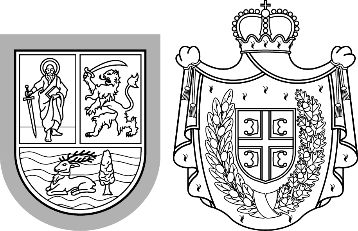 Република СрбијаАутономна покрајина ВојводинаУПРАВА ЗА КАПИТАЛНА УЛАГАЊААУТОНОМНЕ ПОКРАЈИНЕ ВОЈВОДИНЕБулевар Михајла Пупина 16, 21000 Нови СадТ: +381 21 4881 787 F: +381 21 4881 736www.kapitalnaulaganja.vojvodina.gov.rs 
Република СрбијаАутономна покрајина ВојводинаУПРАВА ЗА КАПИТАЛНА УЛАГАЊААУТОНОМНЕ ПОКРАЈИНЕ ВОЈВОДИНЕБулевар Михајла Пупина 16, 21000 Нови СадТ: +381 21 4881 787 F: +381 21 4881 736www.kapitalnaulaganja.vojvodina.gov.rs 
БРОЈ: 136-451-3/2020-03/4ДАТУМ: 09.01.2020. године